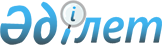 О внесении изменений в решение Жалагашского районного маслихата от 27 декабря 2019 года № 51-6 “О бюджете сельского округа Бухарбай батыр на 2020-2022 годы”
					
			С истёкшим сроком
			
			
		
					Решение Жалагашского районного маслихата Кызылординской области от 23 ноября 2020 года № 66-6. Зарегистрировано Департаментом юстиции Кызылординской области 26 ноября 2020 года № 7805. Прекращено действие в связи с истечением срока
      В соответствии со статьей 109-1 Кодекса Республики Казахстан от 4 декабря 2008 года “Бюджетный кодекс Республики Казахстан” и пункта 2-7 статьи 6 Закона Республики Казахстан от 23 января 2001 года “О местном государственном управлении и самоуправлении в Республике Казахстан” Жалагашский районный маслихат РЕШИЛ:
      1. Внести в решение Жалагашского районного маслихата от 27 декабря 2019 года № 51-6 “О бюджете сельского округа Бухарбай батыр на 2020-2022 годы” (зарегистрировано в Реестре государственной регистрации нормативных правовых актов за номером 7153, опубликовано 14 января 2020 года в газете “Жалағаш жаршысы” и в эталонном контрольном банке нормативных правовых актов Республики Казахстан 15 января 2020 года) следующие изменения:
      пункт 1 изложить в новой редакции:
      “1. Утвердить бюджет сельского округа Бухарбай батыр на 2020 – 2022 годы согласно приложениям 1, 2 и 3 к настоящему решению соответственно, в том числе на 2020 год в следующих объемах:
      1) доходы – 149 153 тысяч тенге, в том числе:
      налоговые поступления – 2 904 тысяч тенге;
      неналоговые поступления – 198 тысяч тенге;
      поступления от продажи основного капитала – 0;
      поступления трансфертов – 146 051 тысяч тенге;
      2) затраты – 149 993,4 тысяч тенге;
      3) чистое бюджетное кредитование – 0;
      бюджетные кредиты – 0;
      погашение бюджетных кредитов – 0;
      4) сальдо по операциям с финансовыми активами – 0;
      приобретение финансовых активов – 0;
      поступления от продажи финансовых активов государства – 0;
      5) дефицит (профицит) бюджета – 0;
      6) финансирование дефицита (использование профицита) бюджета– 0;
      поступление займов – 0;
      погашение займов – 0;
      используемые остатки бюджетных средств – 840,4 тысяч тенге.”.
      Приложение 1 указанного решения изложить в новой редакции согласно приложению к настоящему решению.
      2. Настоящее решение вводится в действие с 1 января 2020 года и подлежит официальному опубликованию. Бюджет сельского округа Бухарбай батыр на 2020 год
					© 2012. РГП на ПХВ «Институт законодательства и правовой информации Республики Казахстан» Министерства юстиции Республики Казахстан
				
      Председатель 66 сессии Жалагашского районного маслихата 

К. Сулейменов

      Секретарь Жалагашского районного маслихата 

М. Еспанов
Приложение к решению
Жалагашского районного маслихата
от 23 ноября 2020 года № 66-6Приложение 1 к решению
Жалагашского районного маслихата
от 27 декабря 2019 года № 51-6
Категория
Категория
Категория
Категория
Сумма, 
тысяч тенге
Класс
Класс
Класс
Сумма, 
тысяч тенге
Подкласс
Подкласс
Сумма, 
тысяч тенге
Наименование
Сумма, 
тысяч тенге
Доходы
149 153
1
Налоговые поступления
2 904
01
Подоходный налог
379
2
Индивидуальный подоходный налог
379
04
Hалоги на собственность
2525
1
Hалоги на имущество
46
3
Земельный налог
180
4
Hалог на транспортные средства
2299
2
Неналоговые поступления
198
06
Прочие неналоговые поступления
198
1
Прочие неналоговые поступления
198
3
Поступления от продажи основного капитала
0
01
Продажа государственного имущества, закрепленного за государственными учреждениями
0
1
Продажа государственного имущества, закрепленного за государственными учреждениями
0
4
Поступления трансфертов
146 051
02
Трансферты из вышестоящих органов государственного управления
146 051
3
Трансферты из районного (города областного значения) бюджета
146051
Функциональная группа
Функциональная группа
Функциональная группа
Функциональная группа
Сумма, 
тысяч тенге
Администратор бюджетных программ
Администратор бюджетных программ
Администратор бюджетных программ
Сумма, 
тысяч тенге
Программа
Программа
Сумма, 
тысяч тенге
Наименование
Сумма, 
тысяч тенге
Затраты
149 993,4
01
Государственные услуги общего характера
28 249
124
Аппарат акима города районного значения, села, поселка, сельского округа
28249
001
Услуги по обеспечению деятельности акима города районного значения, села, поселка, сельского округа
27204
032
Капитальные расходы подведомственных государственных учреждений и организаций
1045
04
Образование
79 174
124
Аппарат акима города районного значения, села, поселка, сельского округа
79174
004
Дошкольное воспитание и обучение и организация медицинского обслуживания в организациях дошкольного воспитания и обучения
79174
06
Социальная помощь и социальное обеспечение
4 458
124
Аппарат акима города районного значения, села, поселка, сельского округа
4458
003
Оказание социальной помощи нуждающимся гражданам на дому
4458
07
Жилищно-коммунальное хозяйство
4 015
124
Аппарат акима города районного значения, села, поселка, сельского округа
4015
008
Освещение улиц населенных пунктов
3013
009
Обеспечение санитарии населенных пунктов
372
011
Благоустройство и озеленение населенных пунктов
630
08
Культура, спорт, туризм и информационное пространство
23 740
124
Аппарат акима города районного значения, села, поселка, сельского округа
23740
006
Поддержка культурно-досуговой работы на местном уровне
23740
13
Прочие
1 504,8
124
Аппарат акима города районного значения, села, поселка, сельского округа
1504,8
040
Реализация мероприятий для решения вопросов обустройства населенных пунктов в реализацию мер по содействию экономическому развитию регионов в рамках Программы развития регионов до 2025 года
1504,8
15
Трансферты
8 852,6
124
Аппарат акима города районного значения, села, поселка, сельского округа
8852,6
048
Возврат неиспользованных (недоиспользованных) целевых трансфертов
2,6
051
Целевые текущие трансферты из нижестоящего бюджета на компенсацию потерь вышестоящего бюджета в связи с изменением законодательства
8850
Дефицит (профицит) бюджета
0
Финансирование дефицита (использование профицита) бюджета
0
8
Используемые остатки бюджетных средств
840,4
1
Свободные остатки бюджетных средств
840,4